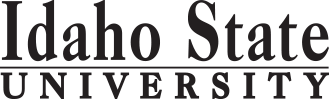 ESEET – Electrical EngineeringCredit HoursMin. Grade*Attribute**When OfferedPre & Co-requisitesSemester OneSemester OneSemester OneSemester OneSemester OneSemester OneGE Objective 2: COMM 1101, Principles of Speech3D-F, SESET 0141: Applied Mathematics I4C-FESET 0101ESET 0100: Engineering Technology Orientation1C-FESET 0101: Electrical Circuits I5C-FESET 0101LESET 0101L: Electrical Circuits I Laboratory5C-FESET 0101                                                                                                                  Total18Semester TwoSemester TwoSemester TwoSemester TwoSemester TwoSemester TwoGE Objective 5: PHYS 1101/L or CHEM 11004D-GEF, SGE Objective 6: Social & Behavioral Ways of Knowing 3C-GEF, STGE 0159: Internship Strategies1D-ESET 0142: Applied Mathematics II4C-SESET 0102ESET 0102: Electrical Circuits II5C-SESET 0102LESET 0102L: Electrical Circuits II Laboratory5C-SESET 0102                                                                                                                 Total22Semester ThreeSemester ThreeSemester ThreeSemester ThreeSemester ThreeSemester ThreeGE Objective 1: ENGL 1101 English Composition3D-GEF, SESET 0212: Electrical Systems Documentation and Standards1C-FESET 0101/L, 0102/L, 0141, 0142ESET 0220: Thermal Cycles and Heat Transfer2C-FESET 0101/L, 0102/L, 0141, 0142ESET 0292: Electrical Engineering Technology I7C-FESET 0101/L, 0102/L, 0141, 0142,  0292LESET 0292L:  Electrical Engineering Technology I Laboratory5C-FESET 0101/L, 0102/L, 0141, 0142, 0292                                                                                                              Total 18Semester Four GE Objective 3: MATH 1153 or MATH 11703D-GEF, SESET 0221: Boiler, Reactor, and Turbine Principles2C-SESET 0101/L, 0102/L, 0141, 0142ESET 0222: Process Control Theory3C-SESET 0101/L, 0102/L, 0141, 0142, 0226ESET 0226: Process Control Devices Laboratory1C-SESET 0101/L, 0102/L, 0141, 0142, 0222ESET 0293:  Electrical Engineering Technology II5C-SESET 0101/L, 0102/L, 0141, 0142, 0293LESET 0293L:  Electrical Engineering Technology II Laboratory4C-SESET 0101/L, 0102/L, 0141, 0142, 0293                                                                                                                Total18*Key for Attribute:  U=Upper division GE=General Education Objective **Key for When Offered: F=Fall S=Spring Su=Summer D=contact department (more…)*Key for Attribute:  U=Upper division GE=General Education Objective **Key for When Offered: F=Fall S=Spring Su=Summer D=contact department (more…)*Key for Attribute:  U=Upper division GE=General Education Objective **Key for When Offered: F=Fall S=Spring Su=Summer D=contact department (more…)*Key for Attribute:  U=Upper division GE=General Education Objective **Key for When Offered: F=Fall S=Spring Su=Summer D=contact department (more…)*Key for Attribute:  U=Upper division GE=General Education Objective **Key for When Offered: F=Fall S=Spring Su=Summer D=contact department (more…)*Key for Attribute:  U=Upper division GE=General Education Objective **Key for When Offered: F=Fall S=Spring Su=Summer D=contact department (more…)2016-2017 Major RequirementsCR2016-2017 GENERAL EDUCATION OBJECTIVESSatisfy Objectives 1,2,3, 5, 62016-2017 GENERAL EDUCATION OBJECTIVESSatisfy Objectives 1,2,3, 5, 616  cr. min16  cr. minMAJOR REQUIREMENTS1. Written English  (3 cr. min)                 ENGL 1101 or ENGL 1101P1. Written English  (3 cr. min)                 ENGL 1101 or ENGL 1101P3 or 43 or 4ESET 0141: Applied Mathematics I42. Oral Communication  (3 cr. min)                                COMM 11012. Oral Communication  (3 cr. min)                                COMM 110133ESET 0100: Engineering Technology Orientation13. Mathematics                                                     MATH 1153 or 1170                          3. Mathematics                                                     MATH 1153 or 1170                          33ESET 0101: Electrical Circuits I56. Behavioral and Social Science                                                                           6. Behavioral and Social Science                                                                           33ESET 0101L: Electrical Circuits I Laboratory55.  Scientific Ways of Knowing         CHEM 1100, or PHYS 1101/lab5.  Scientific Ways of Knowing         CHEM 1100, or PHYS 1101/lab44ESET 0142: Applied Mathematics II4ESET 0102: Electrical Circuits II5TOTALTOTAL1616ESET 0102L: Electrical Circuits II Laboratory5ESET 0212: Electrical Systems Documentation and Standards1ESET 0220: Thermal Cycles and Heat Transfer2ESET 0292: Electrical Engineering Technology I7ESET 0292L:  Electrical Engineering Technology I Laboratory5ESET 0221: Boiler, Reactor, and Turbine Principles2ESET 0222: Process Control Theory3ESET 0226: Process Control Devices Laboratory1ESET 0293:  Electrical Engineering Technology II5ESET 0293L:  Electrical Engineering Technology II Laboratory4TGE 0159: Internship Strategies1GE Objectives Courses:(University Catalog 2016-2017)GE Objectives Courses:(University Catalog 2016-2017)GE Objectives Courses:(University Catalog 2016-2017)GE Objectives Courses:(University Catalog 2016-2017)GE Objectives Courses:(University Catalog 2016-2017)GE Objectives Courses:(University Catalog 2016-2017)GE Objectives Courses:(University Catalog 2016-2017)GE Objectives Courses:(University Catalog 2016-2017)MAP Credit SummaryMAP Credit SummaryMAP Credit SummaryCRMajor Major Major 60General Education General Education General Education 16Free Electives to reach 60 creditsFree Electives to reach 60 creditsFree Electives to reach 60 credits0                                                                                     TOTAL                                                                                     TOTAL                                                                                     TOTAL76TOTAL60Advising NotesAdvising NotesGraduation Requirement Minimum Credit ChecklistYESYESNOMin. of 15 credits of General Education ObjectivesMin. of 60 credits